INDICAÇÃO Nº 2052/2018Sugere ao Poder Executivo Municipal reparo em boca de lobo existente próximo ao “Campo de Futebol” na Rua Alameda Célio Angolini,  no bairro Caiubi.  Excelentíssimo Senhor Prefeito Municipal, Nos termos do Art. 108 do Regimento Interno desta Casa de Leis, dirijo-me a Vossa Excelência para sugerir que, por intermédio do Setor competente, seja executado reparo em boca de lobo existente próximo ao “Campo de Futebol” na Rua Alameda Célio Angolini, no bairro Caiubi, neste município. Justificativa:Conforme reinvindicação de munícipes residentes no bairro Caiubi, este vereador solicita a manutenção em boca de lobo existente no endereço acima mencionado, haja vista que o bueiro esta com vazamento e a tampa estourada o que vem trazendo sérios riscos de acidentes aos pedestres que passam pelo local, principalmente no período noturno. Pedimos urgência no reparo e conserto da boca de lobo.Plenário “Dr. Tancredo Neves”, em 02 de março de 2.018.JESUS VENDEDOR-Vereador / Vice Presidente-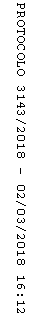 